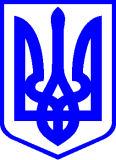 КИЇВСЬКА МІСЬКА РАДАІІІ СЕСІЯ   ІХ СКЛИКАННЯРІШЕННЯ____________№_______________ПРОЄКТПро внесення змін до РішенняКиївської міської ради від 14.12.23№ 7561/7602 «Про затвердженняплану діяльності Київської міськоїради з підготовки проєктів регуляторних актів на 2024 рік»Відповідно до пункту 7 частини першої статті 26 Закону України «Про місцеве самоврядування в Україні», статей 7 та 13 Закону України «Про засади державної регуляторної політики у сфері господарської діяльності», статті 45 Регламенту Київської міської ради, затвердженого рішенням Київської міської ради від 04.11.2021 № 3135/3176, з метою планування діяльності Київської міської ради з підготовки проєктів регуляторних актів на 2024 рік та для забезпечення здійснення державної регуляторної політики у місті Києві Київська міська ради ВИРІШИЛА:1. Внести зміни до Рішення Київської міської ради від 14.12.2023 року № 7561/7602 «Про затвердження плану діяльності Київської міської ради з підготовки проєктів регуляторних актів на 2024 рік», а саме у План діяльності Київської міської ради з підготовки проєктів регуляторних актів на 2024 рік шляхом доповнення його проєктом рішення Київської міської ради «Про внесення змін до Правил благоустрою території міста Києва», як проєкта регуляторного акту, який необхідно прийняти для врегулювання питань у сфері благоустрою.2. Оприлюднити це рішення відповідно до вимог чинного законодавства України.3. Контроль за виконанням цього рішення покласти на постійну комісію Київської міської ради з питань власності та регуляторної політики.Київський міський голова					Віталій КЛИЧКОПОДАННЯ:Постійна комісія Київської міської ради з питань власності та регуляторної політикиГолова                                                                                         Михайло ПРИСЯЖНЮКСекретар                                                                                Сергій АРТЕМЕНКОПОГОДЖЕНО: Начальник управління правового забезпечення діяльності Київської міської ради  секретаріату Київської міської ради                                                         Валентина ПОЛОЖИШНИКПояснювальна запискадо проєкту рішення Київської міської ради «Про внесення змін до Рішення Київської міської ради від 14.12.23№ 7561/7602 «Про затвердження плану діяльності Київської міськоїради з підготовки проєктів регуляторних актів на 2024 рік»1. Обґрунтування необхідності внесення змін до Рішення Київської міської ради від 14.12.2023 року № 7561/7602 «Про затвердження плану діяльності Київської міської ради з підготовки проєктів регуляторних актів на 2024 рік»Необхідність внесення змін до Рішення Київської міської ради від 14.12.2023 року № 7561/7602 «Про затвердження плану діяльності Київської міської ради з підготовки проєктів регуляторних актів на 2024 рік» шляхом доповнення Плану діяльності Київської міської ради з підготовки проєктів регуляторних актів на 2024 рік проєктом рішення Київської міської ради «Про внесення змін до Правил благоустрою території міста Києва», як проєкта регуляторного акту, який необхідно прийняти для врегулювання питань у сфері благоустрою для приведення Правил у відповідність до принципів та стандартів верховенства права та правової визначені.Проєкт рішення Київської міської ради «Про внесення змін до Правил благоустрою території міста Києва» передбачає скасування пунктів 3.2.8; 5.2.8; 8.1.7; 9.6; 9.6.12; 14.1.4; 15.1.1; 15.1.3; 15.2; 15.2.3; 15.2.4; 15.2.6;15.2.7; 15.2.8; 15.2.9; 15.2.10; 15.3.28; 15.4; 15.4.1; 15.4.3; 15.4.4; 15.4.6; 15.4.7; 15.4.8; 15.4.9; 15.4.12; 15.4.13; 15.4.14; 15.4.15; 15.4.16; 15.4.17; 15.5; 15.5.1; 15.5.2; 15.5.3; 15.5.4; 15.5.5; 15.5.6; 17.3.2; 18.3.4; 18.3.6 правил благоустрою міста Києва.Згідно преамбули Правил благоустрою міста Києва (У тексті Правил слова "Головне управління контролю за благоустроєм міста Києва" замінено словами "Головне управління контролю за благоустроєм" у відповідних відмінках; слова "дозвіл (ордер) на порушення благоустрою" у всіх відмінках замінено словами "контрольна картка на тимчасове порушення благоустрою" у відповідних відмінках згідно з рішенням Київської міської ради від 22 вересня 2011 року N 35/6251).Згідно загальних положеньКонтрольна картка на тимчасове порушення благоустрою - документ встановленої форми згідно з додатком до цих Правил, на підставі якого здійснюються фіксація та контроль за порушенням існуючого благоустрою та його відновленням при виконанні земельних і будівельних робіт та капітальних ремонтів на території міста Києва.Контрольна картка на тимчасове порушення благоустрою в залежності від виду, обсягу та терміну робіт може бути планова або аварійна.Контрольна картка на тимчасове порушення благоустрою вводиться на період до затвердження Київською міською радою Порядку видачі дозволів на порушення об'єктів благоустрою або відмови в їх видачі, переоформлення, видачі дублікатів, анулювання дозволів.Враховуючи, що контрольна картка на тимчасове порушення благоустрою вводилася на період до затвердження Київською міською радою Порядку видачі дозволів на порушення об'єктів благоустрою або відмови в їх видачі, переоформлення, видачі дублікатів, анулювання дозволів, за своєю суттю що контрольна картка на тимчасове порушення благоустрою є документом дозвільного характеру та може видаватися виключно у вигляді адміністративної послуги спеціально уповноважений орган з питань дозвільної системи у сфері господарської діяльності.Однак Правила благоустрою міста Києва у частині, що стосується контрольна картка на тимчасове порушення благоустрою:Не містить виключного переліку необхідних для її отримання документівНе отримується, як адміністративна послуга у відповідності до ЗУ Про адміністративні послугиНе містить чітких термінів розгляду відповідних заявФактично супроводжується оплатною послугою, яка є нав’язаною.Отже, нормативно-правове регулювання контрольної картки на тимчасове порушення благоустрою у Правилах благоустрою міста Києва не відповідає принципу верховенства права (правової визначеності) відповідно до ст. 8 Конституції України.Єдиною однозначною нормою серед усіх з питань контрольної картки на тимчасове порушення благоустрою у Правилах благоустрою міста Києва є заборона будь яких дій без такої картки, натомість такі дефініції, як: …затверджених у встановленому порядку проектів та за умови одержання контрольної картки на тимчасове порушення благоустрою території у зв'язку з виконанням відповідних робіт у Департаменті територіального контролю міста Києва виконавчого органу Київської міської ради (Київської міської державної адміністрації), …на підставі письмового звернення замовника (забудовника), в якому повинні бути вказані адреса, назва та характеристика виконуваних робіт, …до заявки додаються необхідні документи в залежності від виду робіт та договір Головного управління економіки та інвестицій щодо необхідності сплати пайової участі або відсутності підстав для її отримання, … з моменту подання заявником усіх необхідних документів (включаючи лист погоджень), …надається на кожен окремий об'єкт за умови відповідності наданої дозвільної та проектної документації законодавчим і нормативним вимогам, Термін дії контрольної картки на тимчасове порушення благоустрою визначається Департаментом територіального контролю міста Києва, …Для закриття дозволу (ордера) необхідно подати письмові підтвердження виконання робіт по відновленню порушеного благоустрою організаціями, причетними до питань благоустрою. У разі відмови вказаних організацій надати ці підтвердження, рішення про закриття ордеру приймає Департамент територіального контролю міста Києва виконавчого органу Київської міської ради (Київської міської державної адміністрації).» - не містить конкретного вичерпного переліку документів, видів робіт, форми та змісту конкретних документів, якими підтверджуються певні обставини, містить нічим не обмежені дискреційні повноваження Департаменту що не дозволяє оцінити такий підзаконний як, як збалансований та якісний з точки зору юридичної визначеності та прогнозованості дій суб’єкта владних повноважень.У свою чергу, згідно Закон України «Про адміністративні послуги» адміністративна послуга - результат здійснення владних повноважень суб’єктом надання адміністративних послуг за заявою фізичної або юридичної особи, спрямований на набуття, зміну чи припинення прав та/або здійснення обов’язків такої особи відповідно до законуЗакон України Про благоустрій населених пунктів передбачає затвердження правил благоустрою територій населених пунктів органами місцевого самоврядування, однак в силу приписів ст. 19 Конституції України орган влади може діяти виключно у межах та спосіб передбачений Законом.Враховуючи широку сферу життєдіяльності міста, яку охоплює необхідність отримання контрольної картки на тимчасове порушення благоустрою в особливий період воєнного стану існуючий порядок негативно впливає на розвиток малого та середнього бізнесу, створює штучні перепони розвитку економіки та значно посилює корупційні ризики у місті.Одним з прикладів зловживань з боку Департаменту є виконавче провадження ВП № 64834293 (ідентифікатор - 2ГА8Г7Е5Б80В):Постановою державного виконавця від 16.03.2021 відкрито виконавче провадження з виконання вказаного рішення суду. Пунктом другим, зазначеної постанови, зобов'язано боржника виконати рішення суду протягом 10 робочих днів, про що невідкладно повідомити державного виконавця з наданням відповідних документів. За невиконання рішення суду без поважних причин, державним виконавцем прийнято постанову від 11.05.2021 про накладення штрафу на боржника. Пунктом другим, зазначеної постанови, зобов'язано боржника виконати рішення суду протягом 10 робочих днів та невідкладно повідомити державного виконавця з наданням відповідних документів. Попереджено про відповідальність, передбачену статтею 75 Закону України “Про виконавче провадження” та статтею 382 Кримінального кодексу України. Реєстраційний номер виконавчого провадження: 64834293 За повторне невиконання рішення суду без поважних причин, державним виконавцем прийнято постанову від 20.12.2021 про накладення штрафу у подвійному розмірі. Боржник та стягувач не повідомляли державного виконавця про виконання рішення суду або обставини що ускладнюють виконання останнього, та про обставини, що є підставою для зупинення вчинення виконавчих дій. Відповідно до абзацу третього частини третьої статті 63 Закону України "Про виконавче провадження" у разі невиконання боржником рішення, яке не може бути виконано без участі боржника, виконавець надсилає до органу досудового розслідування повідомлення про вчинення боржником кримінального правопорушення та виносить постанову про закінчення виконавчого провадження. Державним виконавцем 11.04.2023 до органу досудового розслідування скеровано повідомлення про вчинення боржником кримінального правопорушення. Відкрита кримінальна справа.Виконавче провадження стосувалося саме обв`язку  Департаменту територіального контролю міста Києва виконавчого органу Київської міської ради (Київської міської державної адміністрації) на підставі письмового звернення Товариства з обмеженою відповідальністю «ЛІСА та Ко» видати контрольну картку на тимчасове порушення благоустрою та його відновлення для проведення відновлювальних робіт нежитлового приміщення з №1 по №17 (групи приміщень №190) літ А загальною площею 463,3 кв.м., що знаходиться за адресою: м. Київ, бульвар Л. Українки, 5.Джерело: https://reyestr.court.gov.ua/Review/87830538Джерело: https://reyestr.court.gov.ua/Review/1059177642. Мета і завдання прийняття рішення.Метою прийняття рішення є доповнення плану діяльності Київської міської ради з підготовки проєктів регуляторних актів на 2024 рік проєктом рішення, який забезпечить прозорість та правову визначеність в правилах благоустрою м. Києва.3. Загальна характеристика і основні положення проєкту рішення.Проєкт рішення Київської міської ради  розроблено відповідно до Законів України «Про місцеве самоврядування в Україні», «Про засади державної регуляторної політики  у сфері господарської діяльності».4. Правове обґрунтування необхідності прийняття рішення.Регулювання правовідносин у даній сфері здійснюється  відповідно до Законів України «Про місцеве самоврядування в Україні» та «Про засади державної регуляторної політики у сфері господарської діяльності».5. Фінансово-економічне обґрунтування.Реалізація запропонованого проєкту рішення не передбачає виділення коштівіз бюджету міста Києва. 6. Інформація про те, чи містить проєкт рішення інформацію з обмеженим доступом у розумінні статті 6 Закону України «Про доступ до публічної інформації».Проєкт рішення не містить інформацію з обмеженим доступом у розумінні статті 6 Закону України «Про доступ до публічної інформації» .7. Інформація про те, чи стосується проєкт рішення прав і соціальної захищеності осіб з інвалідністю та який вплив він матиме на життєдіяльність цієї категорії, а також за наявності зазначається позиція щодо проєкту рішення Уповноваженого Київської міської ради з прав осіб з інвалідністю та громадських об'єднань осіб з інвалідністюПроєкт рішення не стосується прав і соціальної захищеності осіб з інвалідністю.8. Прогноз соціально-економічних та інших наслідків прийняття рішення.Прийняття проєкту рішення сприятиме реалізації здійснення державної регуляторної політики у сфері державної господарської діяльності в місті Києві.9. Прізвище або назва суб'єкта подання, прізвище, посада, контактні дані доповідача проєкту рішення на пленарному засіданні та особи, відповідальної за супроводження проєкту рішення.Суб’єктом подання даного проєкту рішення є депутат Київської міської ради Лілія ПАШИННА.Особою, відповідальною за супроводження проєкту рішення та доповідачем проєкту рішення на пленарному засіданні депутат Київської міської ради Лілія ПАШИННА (м. Київ, вул. Хрещатик, 36, тел. 0664837077).Депутатка Київської міської ради                                              Лілія ПАШИННА